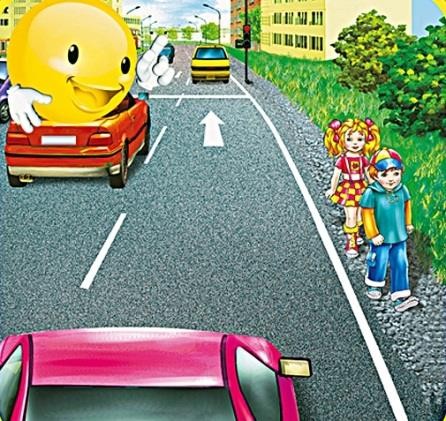 ПАМЯТКА ДЛЯ РОДИТЕЛЕЙ ПО ОБУЧЕНИЮ ПРАВИЛ ДОРОЖНОГО ДВИЖЕНИЯНе спешите, не переходите дорогу размеренным шагом.Выходя на проезжую часть дороги, прекратите разговаривать – ребенок должен привыкнуть, что при переходе дорогу нужно сосредотачиваться.Не переходите дорогу на красный или желтый сигнал светофора.Переходите дорогу только в установленных местах.Из автобуса, троллейбуса, трамвая, такси выходите первыми. В противном случае ребенок может упасть или побежать на проезжую часть дороги.Привлекайте ребенка к участию в ваших наблюдениях за обстановкой на дороге: показывайте ему те машины, которые готовятся поворачивать, едут с большой скоростью и т.д.Не выходите с ребенком из-за машины, кустов, не осмотрев предварительно дороги, - это типичная ошибка, и нельзя допускать, чтобы дети ее повторяли.8.    Не разрешайте детям играть вблизи дорог и на проезжей части улицы.